РЕЕСТР ВЕТХИХ ДОМОВ, РАСПОЛОЖЕННЫХ В Г.ОСИПОВИЧИ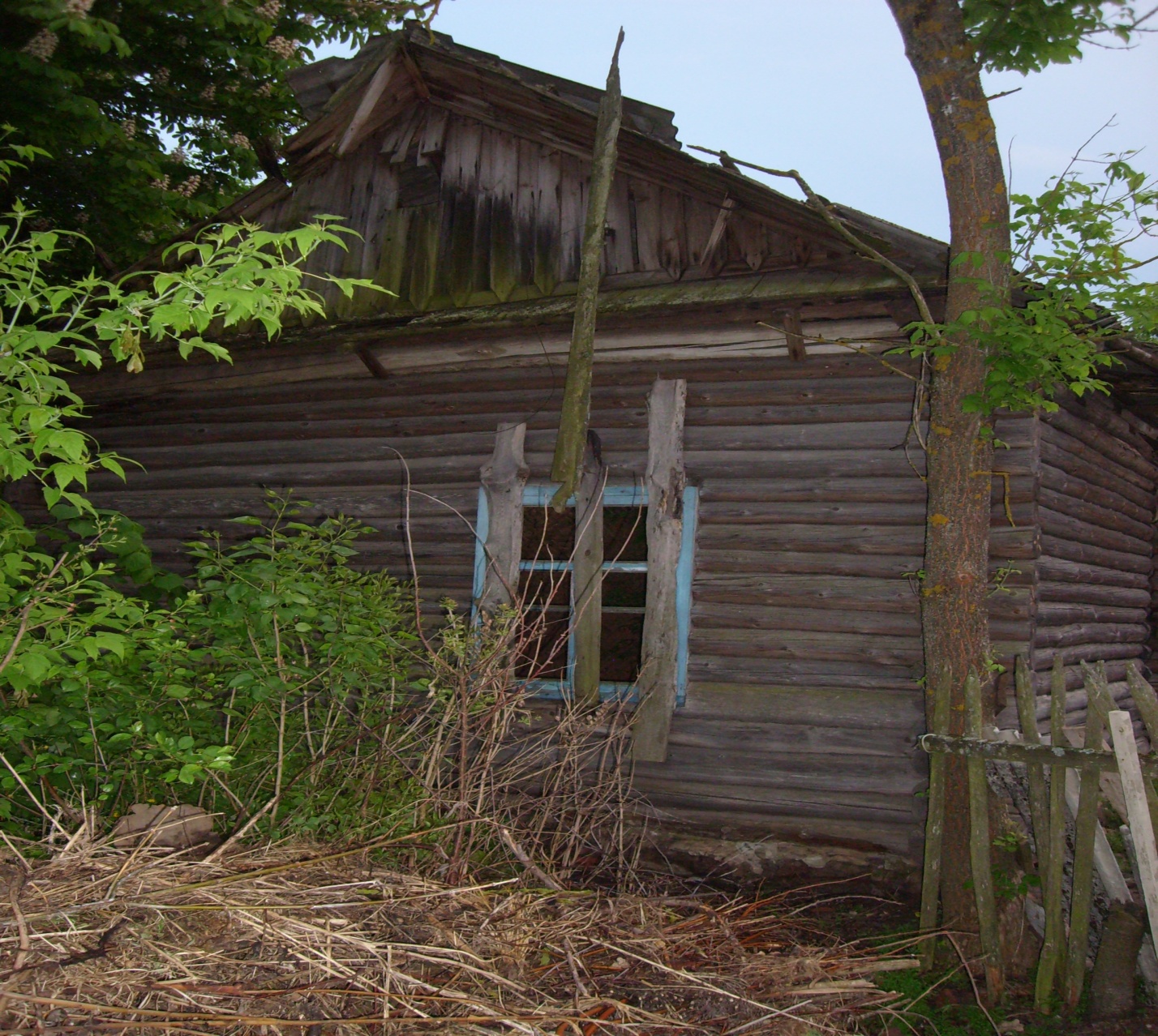 г.Осиповичи, ул.Гагарина, д.17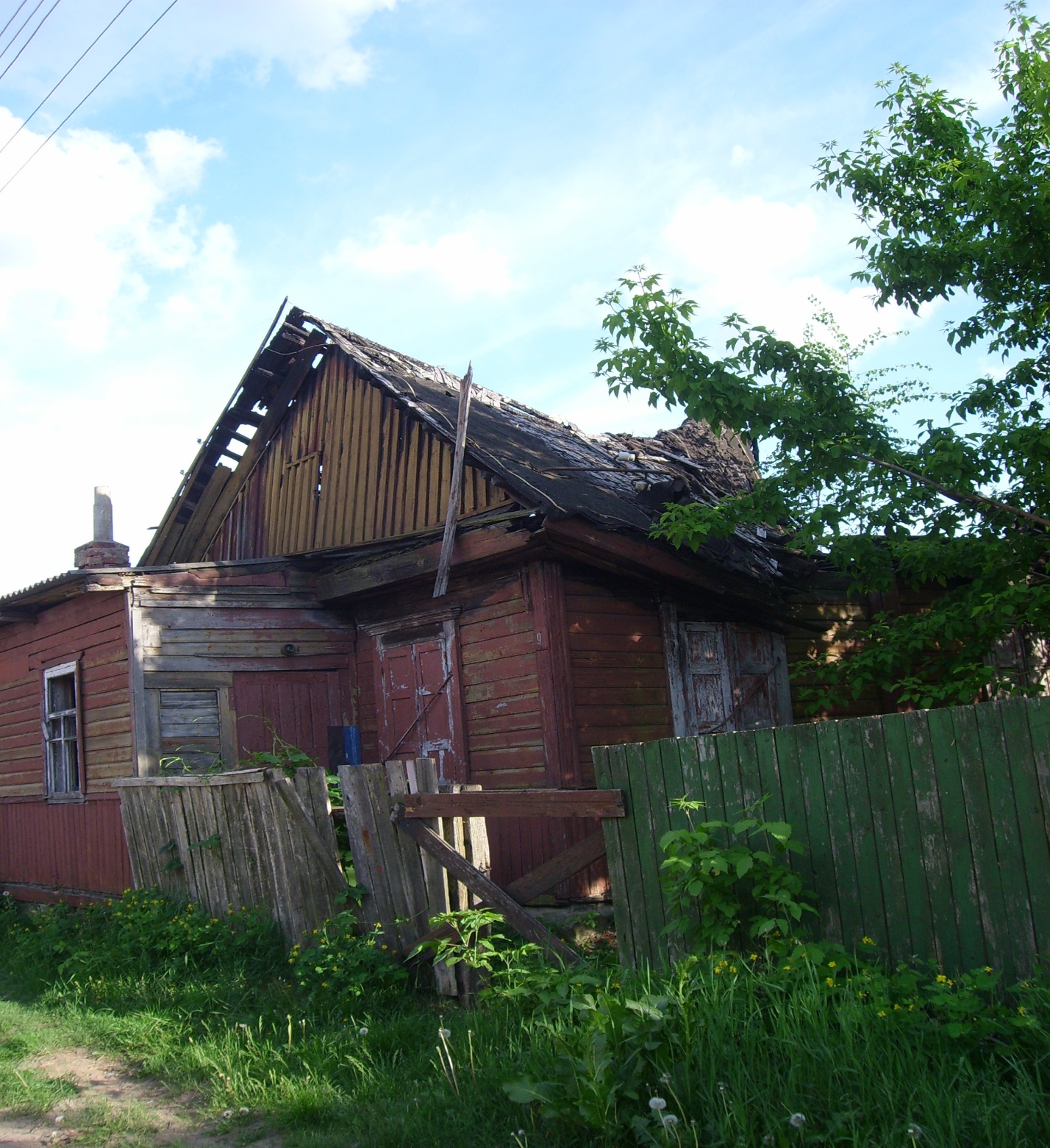 г.Осиповичи, ул.Мичурина, д.9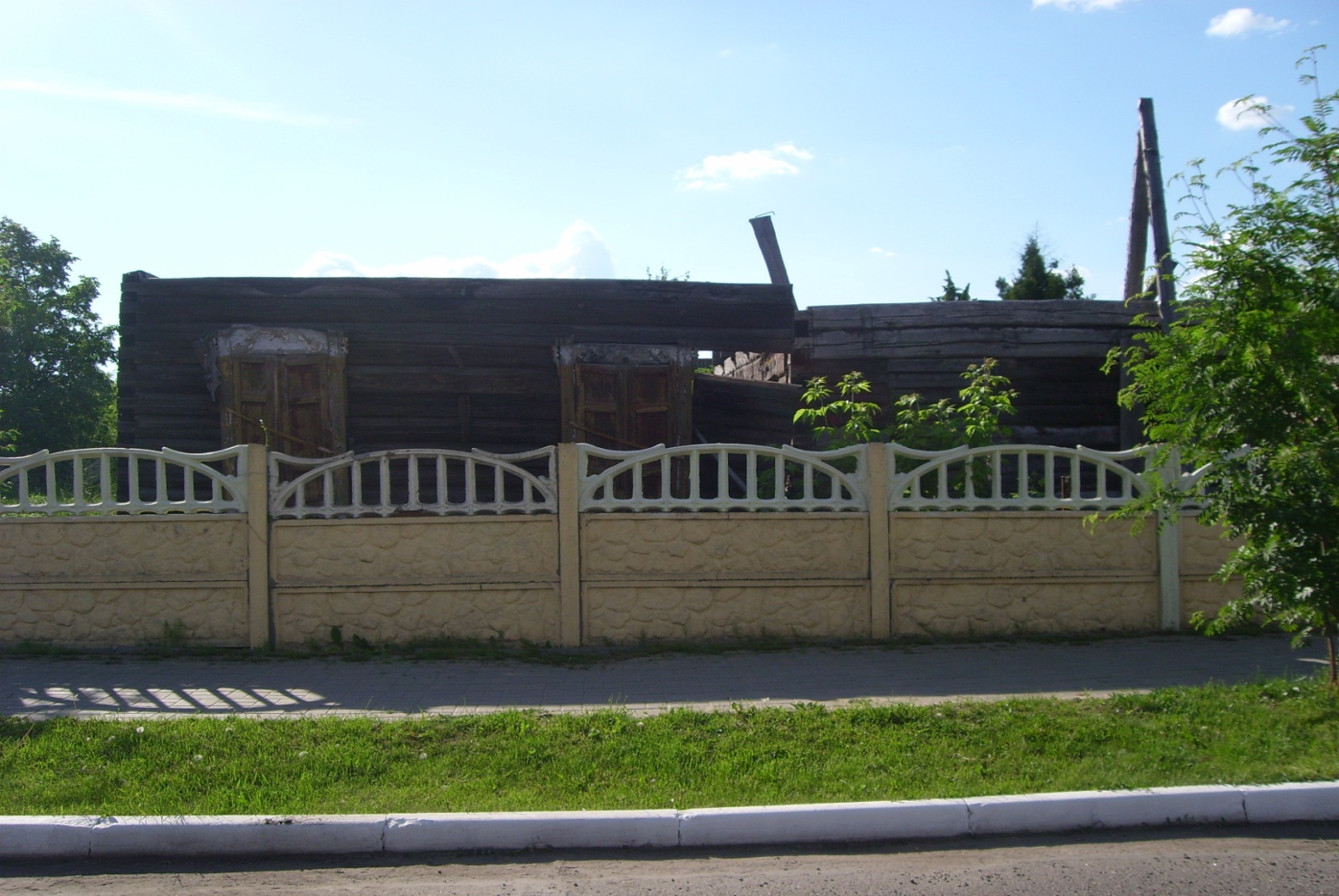 г.Осиповичи, ул.Сумченко, д.1Номер записиНаименование административно-территориальной единицы, района в г. МинскеНаименование административно-территориальной единицы, района в г. МинскеНаименование административно-территориальной единицы, района в г. МинскеНаименование административно-территориальной единицы, района в г. МинскеНаименование административно-территориальной единицы, района в г. МинскеНаименование административно-территориальной единицы, района в г. МинскеНаименование административно-территориальной единицы, района в г. МинскеНаименование административно-территориальной единицы, района в г. МинскеНаименование административно-территориальной единицы, района в г. МинскеНаименование административно-территориальной единицы, района в г. МинскеНаименование административно-территориальной единицы, района в г. МинскеНаименование административно-территориальной единицы, района в г. МинскеНаименование административно-территориальной единицы, района в г. МинскеНаименование административно-территориальной единицы, района в г. Минске1ОсиповичиОсиповичиОсиповичиОсиповичиОсиповичиОсиповичиОсиповичиОсиповичиОсиповичиОсиповичиОсиповичиОсиповичиОсиповичиОсиповичиАдрес жилого дома, расположенного в населенном пунктеАдрес жилого дома, расположенного в населенном пунктеАдрес жилого дома, расположенного в населенном пунктеАдрес жилого дома, расположенного в населенном пунктеАдрес жилого дома, расположенного в населенном пунктеАдрес жилого дома, расположенного в населенном пунктеАдрес жилого дома, расположенного в населенном пунктеАдрес жилого дома, расположенного в населенном пунктеАдрес жилого дома, расположенного в населенном пунктеАдрес жилого дома, расположенного в населенном пунктеАдрес жилого дома, расположенного в населенном пунктеАдрес жилого дома, расположенного в населенном пунктеАдрес жилого дома, расположенного в населенном пунктеАдрес жилого дома, расположенного в населенном пунктеАдрес жилого дома, расположенного в населенном пунктеКатегория элемента улично-дорожной сети Наименование элемента улично-дорожной сетиНаименование элемента улично-дорожной сетиНомер домаНомер домаНомер домаНомер корпуса дома (при наличии)Номер корпуса дома (при наличии)Индекс номера дома (при наличии)Индекс номера дома (при наличии)Номер квартиры в блокированном жилом доме Номер квартиры в блокированном жилом доме Номер квартиры в блокированном жилом доме Индекс номера квартиры в блокированном жилом доме (при наличии)Индекс номера квартиры в блокированном жилом доме (при наличии)улицаГагаринаГагарина171717---------Адрес жилого дома, расположенного вне населенного пункта Адрес жилого дома, расположенного вне населенного пункта Адрес жилого дома, расположенного вне населенного пункта ------------Инвентарный номерИнвентарный номерИнвентарный номер 714/С-29922 714/С-29922 714/С-29922 714/С-29922 714/С-29922 714/С-29922 714/С-29922 714/С-29922 714/С-29922 714/С-29922 714/С-29922 714/С-29922Дата государственной регистрации в едином государственном регистре недвижимого имущества, прав на него и сделок с нимДата государственной регистрации в едином государственном регистре недвижимого имущества, прав на него и сделок с нимДата государственной регистрации в едином государственном регистре недвижимого имущества, прав на него и сделок с нимДата государственной регистрации в едином государственном регистре недвижимого имущества, прав на него и сделок с нимДата государственной регистрации в едином государственном регистре недвижимого имущества, прав на него и сделок с нимДата государственной регистрации в едином государственном регистре недвижимого имущества, прав на него и сделок с нимДата государственной регистрации в едином государственном регистре недвижимого имущества, прав на него и сделок с нимДата государственной регистрации в едином государственном регистре недвижимого имущества, прав на него и сделок с нимДата государственной регистрации в едином государственном регистре недвижимого имущества, прав на него и сделок с нимДата государственной регистрации в едином государственном регистре недвижимого имущества, прав на него и сделок с ним 29.12.1983 29.12.1983 29.12.1983 29.12.1983 29.12.1983Площадь жилого дома  (кв.м.) 33  33  33 Размер Размер  сведений не имеется сведений не имеется сведений не имеется сведений не имеетсяДата вводаДата вводаДата вводаДата ввода сведений не имеетсяНазначение  Здание одноквартирного жилого дома Здание одноквартирного жилого дома Здание одноквартирного жилого дома Здание одноквартирного жилого дома Здание одноквартирного жилого дома Здание одноквартирного жилого дома Здание одноквартирного жилого дома Здание одноквартирного жилого дома Здание одноквартирного жилого дома Здание одноквартирного жилого дома Здание одноквартирного жилого дома Здание одноквартирного жилого дома Здание одноквартирного жилого дома Здание одноквартирного жилого домаМатериал стен бревенчатый бревенчатыйЭтажность Этажность Этажность  одноэтажный одноэтажный одноэтажный одноэтажныйПодземная этажностьПодземная этажностьПодземная этажностьПодземная этажность нетНаименование Наименование Наименование  сведений не имеется сведений не имеется сведений не имеется сведений не имеется сведений не имеется сведений не имеется сведений не имеется сведений не имеется сведений не имеется сведений не имеется сведений не имеется сведений не имеетсяСоставные части и принадлежности (в том числе хозяйственные и иные постройки), степень их износаСоставные части и принадлежности (в том числе хозяйственные и иные постройки), степень их износаСоставные части и принадлежности (в том числе хозяйственные и иные постройки), степень их износа холодная, пристройка, сарай (степень износа 95%) холодная, пристройка, сарай (степень износа 95%) холодная, пристройка, сарай (степень износа 95%) холодная, пристройка, сарай (степень износа 95%) холодная, пристройка, сарай (степень износа 95%) холодная, пристройка, сарай (степень износа 95%) холодная, пристройка, сарай (степень износа 95%) холодная, пристройка, сарай (степень износа 95%) холодная, пристройка, сарай (степень износа 95%) холодная, пристройка, сарай (степень износа 95%) холодная, пристройка, сарай (степень износа 95%) холодная, пристройка, сарай (степень износа 95%)Сведения о земельном участкеСведения о земельном участкеСведения о земельном участкеСведения о земельном участкеСведения о земельном участкеСведения о земельном участкеСведения о земельном участкеСведения о земельном участкеСведения о земельном участкеСведения о земельном участкеСведения о земельном участкеСведения о земельном участкеСведения о земельном участкеСведения о земельном участкеСведения о земельном участкеКадастровый номер земельного участкаКадастровый номер земельного участкаКадастровый номер земельного участкаКадастровый номер земельного участка Сведений не имеется Сведений не имеется Сведений не имеется Сведений не имеется Сведений не имеется Сведений не имеется Сведений не имеется Сведений не имеется Сведений не имеется Сведений не имеется Сведений не имеетсяВид права на земельный участокВид права на земельный участокВид права на земельный участокВид права на земельный участокДата государственной регистрации земельного участка в едином государственном регистре недвижимого имущества, прав на него и сделок с нимДата государственной регистрации земельного участка в едином государственном регистре недвижимого имущества, прав на него и сделок с нимДата государственной регистрации земельного участка в едином государственном регистре недвижимого имущества, прав на него и сделок с нимДата государственной регистрации земельного участка в едином государственном регистре недвижимого имущества, прав на него и сделок с нимДата государственной регистрации земельного участка в едином государственном регистре недвижимого имущества, прав на него и сделок с нимДата государственной регистрации земельного участка в едином государственном регистре недвижимого имущества, прав на него и сделок с нимДата государственной регистрации земельного участка в едином государственном регистре недвижимого имущества, прав на него и сделок с нимДата государственной регистрации земельного участка в едином государственном регистре недвижимого имущества, прав на него и сделок с нимДата государственной регистрации земельного участка в едином государственном регистре недвижимого имущества, прав на него и сделок с нимДата государственной регистрации земельного участка в едином государственном регистре недвижимого имущества, прав на него и сделок с нимОграничения (обременения) прав на земельный участокОграничения (обременения) прав на земельный участокОграничения (обременения) прав на земельный участокОграничения (обременения) прав на земельный участокПлощадь земельного участка Целевое назначение земельного участка Целевое назначение земельного участка Лица, имеющие право владения и пользования жилым домомЛица, имеющие право владения и пользования жилым домомЛица, имеющие право владения и пользования жилым домомЛица, имеющие право владения и пользования жилым домомЛица, имеющие право владения и пользования жилым домомЛица, имеющие право владения и пользования жилым домомЛица, имеющие право владения и пользования жилым домомЛица, имеющие право владения и пользования жилым домомЛица, имеющие право владения и пользования жилым домомЛица, имеющие право владения и пользования жилым домомЛица, имеющие право владения и пользования жилым домомЛица, имеющие право владения и пользования жилым домомЛица, имеющие право владения и пользования жилым домомЛица, имеющие право владения и пользования жилым домомЛица, имеющие право владения и пользования жилым домомНаименование/фамилия, собственное имя, отчество (если таковое имеется)Наименование/фамилия, собственное имя, отчество (если таковое имеется) Свердиликова Раиса Афанасьевна Свердиликова Раиса Афанасьевна Свердиликова Раиса Афанасьевна Свердиликова Раиса Афанасьевна Свердиликова Раиса АфанасьевнаНаименование/фамилия, собственное имя, отчество (если таковое имеется)Наименование/фамилия, собственное имя, отчество (если таковое имеется)Наименование/фамилия, собственное имя, отчество (если таковое имеется)Наименование/фамилия, собственное имя, отчество (если таковое имеется)Наименование/фамилия, собственное имя, отчество (если таковое имеется)Основание для владения и пользования жилым домом Основание для владения и пользования жилым домом  Свидетельство о праве на наследство от 18.09.1991 № 2508 Свидетельство о праве на наследство от 18.09.1991 № 2508 Свидетельство о праве на наследство от 18.09.1991 № 2508 Свидетельство о праве на наследство от 18.09.1991 № 2508 Свидетельство о праве на наследство от 18.09.1991 № 2508Основание для владения и пользования жилым домом Основание для владения и пользования жилым домом Основание для владения и пользования жилым домом Основание для владения и пользования жилым домом Основание для владения и пользования жилым домом Срок непроживания в жилом доме Срок непроживания в жилом доме  Более 3-х лет Более 3-х лет Более 3-х лет Более 3-х лет Более 3-х летСрок непроживания в жилом доме Срок непроживания в жилом доме Срок непроживания в жилом доме Срок непроживания в жилом доме Срок непроживания в жилом доме Государство/гражданство Государство/гражданство  сведений не имеется сведений не имеется сведений не имеется сведений не имеется сведений не имеетсяГосударство/гражданство Государство/гражданство Государство/гражданство Государство/гражданство Государство/гражданство Дата рожденияДата рождения сведений не имеется сведений не имеется сведений не имеется сведений не имеется сведений не имеетсяДата рожденияДата рожденияДата рожденияДата рожденияДата рожденияДоля в праве Доля в праве  - - - - -Доля в праве Доля в праве Доля в праве Доля в праве Доля в праве Регистрационный номер в Едином государственном регистре юридических лиц и индивидуальных предпринимателей/документ, удостоверяющий личность Регистрационный номер в Едином государственном регистре юридических лиц и индивидуальных предпринимателей/документ, удостоверяющий личность  сведений не имеется сведений не имеется сведений не имеется сведений не имеется сведений не имеетсяРегистрационный номер в Едином государственном регистре юридических лиц и индивидуальных предпринимателей/документ, удостоверяющий личностьРегистрационный номер в Едином государственном регистре юридических лиц и индивидуальных предпринимателей/документ, удостоверяющий личностьРегистрационный номер в Едином государственном регистре юридических лиц и индивидуальных предпринимателей/документ, удостоверяющий личностьРегистрационный номер в Едином государственном регистре юридических лиц и индивидуальных предпринимателей/документ, удостоверяющий личностьРегистрационный номер в Едином государственном регистре юридических лиц и индивидуальных предпринимателей/документ, удостоверяющий личностьУчетный номер плательщика/идентификационный номер Учетный номер плательщика/идентификационный номер  сведений не имеется сведений не имеется сведений не имеется сведений не имеется сведений не имеетсяУчетный номер плательщика/идентификационный номер Учетный номер плательщика/идентификационный номер Учетный номер плательщика/идентификационный номер Учетный номер плательщика/идентификационный номер Учетный номер плательщика/идентификационный номер Адрес Адрес  Российская Федерация, Республика Коми, г.Воркута, поселок Северный, ул. Юго-Западная, д.13, кв. 21 Российская Федерация, Республика Коми, г.Воркута, поселок Северный, ул. Юго-Западная, д.13, кв. 21 Российская Федерация, Республика Коми, г.Воркута, поселок Северный, ул. Юго-Западная, д.13, кв. 21 Российская Федерация, Республика Коми, г.Воркута, поселок Северный, ул. Юго-Западная, д.13, кв. 21 Российская Федерация, Республика Коми, г.Воркута, поселок Северный, ул. Юго-Западная, д.13, кв. 21Адрес Адрес Адрес Адрес Адрес Основание включения жилого дома в реестр ветхих домовОснование включения жилого дома в реестр ветхих домовОснование включения жилого дома в реестр ветхих домовОснование включения жилого дома в реестр ветхих домовОснование включения жилого дома в реестр ветхих домовОснование включения жилого дома в реестр ветхих домовОснование включения жилого дома в реестр ветхих домовОснование включения жилого дома в реестр ветхих домовОснование включения жилого дома в реестр ветхих домовОснование включения жилого дома в реестр ветхих домовОснование включения жилого дома в реестр ветхих домовОснование включения жилого дома в реестр ветхих домовОснование включения жилого дома в реестр ветхих домовОснование включения жилого дома в реестр ветхих домовОснование включения жилого дома в реестр ветхих домовНаименование документаНаименование документаНаименование документаНаименование документаНаименование документаДатаДатаДатаДатаНомерНомерДата внесения записи в реестрДата внесения записи в реестрДата внесения записи в реестрДата внесения записи в реестр заключение заключение заключение заключение заключение 04.05.2019 04.05.2019 04.05.2019 04.05.2019 1 1 решение решение решение решение решение 17.05.2019 17.05.2019 17.05.2019 17.05.2019 10-34 10-34 20.05.2019 20.05.2019 20.05.2019 20.05.2019Наименование должности, фамилия, инициалы лица, внесшего запись, и его подписьНаименование должности, фамилия, инициалы лица, внесшего запись, и его подписьНаименование должности, фамилия, инициалы лица, внесшего запись, и его подпись главный специалист отдела жилищно-коммунального хозяйства райисполкома Цыганок А.А. главный специалист отдела жилищно-коммунального хозяйства райисполкома Цыганок А.А. главный специалист отдела жилищно-коммунального хозяйства райисполкома Цыганок А.А. главный специалист отдела жилищно-коммунального хозяйства райисполкома Цыганок А.А. главный специалист отдела жилищно-коммунального хозяйства райисполкома Цыганок А.А. главный специалист отдела жилищно-коммунального хозяйства райисполкома Цыганок А.А. главный специалист отдела жилищно-коммунального хозяйства райисполкома Цыганок А.А. главный специалист отдела жилищно-коммунального хозяйства райисполкома Цыганок А.А. главный специалист отдела жилищно-коммунального хозяйства райисполкома Цыганок А.А. главный специалист отдела жилищно-коммунального хозяйства райисполкома Цыганок А.А. главный специалист отдела жилищно-коммунального хозяйства райисполкома Цыганок А.А. главный специалист отдела жилищно-коммунального хозяйства райисполкома Цыганок А.А.ПримечаниеПримечаниеПримечаниеВнесение исправлений в реестрВнесение исправлений в реестрВнесение исправлений в реестрНаименование должности, фамилия, инициалы лица, внесшего запись, и его подписьНаименование должности, фамилия, инициалы лица, внесшего запись, и его подписьНаименование должности, фамилия, инициалы лица, внесшего запись, и его подписьОснование исключения жилого дома из реестра ветхих домовОснование исключения жилого дома из реестра ветхих домовОснование исключения жилого дома из реестра ветхих домовОснование исключения жилого дома из реестра ветхих домовОснование исключения жилого дома из реестра ветхих домовОснование исключения жилого дома из реестра ветхих домовОснование исключения жилого дома из реестра ветхих домовОснование исключения жилого дома из реестра ветхих домовОснование исключения жилого дома из реестра ветхих домовОснование исключения жилого дома из реестра ветхих домовОснование исключения жилого дома из реестра ветхих домовОснование исключения жилого дома из реестра ветхих домовОснование исключения жилого дома из реестра ветхих домовОснование исключения жилого дома из реестра ветхих домовОснование исключения жилого дома из реестра ветхих домовНаименование документаНаименование документаНаименование документаНаименование документаНаименование документаДатаДатаДатаДатаНомерНомерДата внесения записи в реестрДата внесения записи в реестрДата внесения записи в реестрДата внесения записи в реестрНаименование должности, фамилия, инициалы лица, внесшего запись, и его подписьНаименование должности, фамилия, инициалы лица, внесшего запись, и его подписьНаименование должности, фамилия, инициалы лица, внесшего запись, и его подписьПримечаниеПримечаниеПримечаниеНомер записиНаименование административно-территориальной единицы, района в г. МинскеНаименование административно-территориальной единицы, района в г. МинскеНаименование административно-территориальной единицы, района в г. МинскеНаименование административно-территориальной единицы, района в г. МинскеНаименование административно-территориальной единицы, района в г. МинскеНаименование административно-территориальной единицы, района в г. МинскеНаименование административно-территориальной единицы, района в г. МинскеНаименование административно-территориальной единицы, района в г. МинскеНаименование административно-территориальной единицы, района в г. МинскеНаименование административно-территориальной единицы, района в г. МинскеНаименование административно-территориальной единицы, района в г. МинскеНаименование административно-территориальной единицы, района в г. МинскеНаименование административно-территориальной единицы, района в г. МинскеНаименование административно-территориальной единицы, района в г. Минске2ОсиповичиОсиповичиОсиповичиОсиповичиОсиповичиОсиповичиОсиповичиОсиповичиОсиповичиОсиповичиОсиповичиОсиповичиОсиповичиОсиповичиАдрес жилого дома, расположенного в населенном пунктеАдрес жилого дома, расположенного в населенном пунктеАдрес жилого дома, расположенного в населенном пунктеАдрес жилого дома, расположенного в населенном пунктеАдрес жилого дома, расположенного в населенном пунктеАдрес жилого дома, расположенного в населенном пунктеАдрес жилого дома, расположенного в населенном пунктеАдрес жилого дома, расположенного в населенном пунктеАдрес жилого дома, расположенного в населенном пунктеАдрес жилого дома, расположенного в населенном пунктеАдрес жилого дома, расположенного в населенном пунктеАдрес жилого дома, расположенного в населенном пунктеАдрес жилого дома, расположенного в населенном пунктеАдрес жилого дома, расположенного в населенном пунктеАдрес жилого дома, расположенного в населенном пунктеКатегория элемента улично-дорожной сети Наименование элемента улично-дорожной сетиНаименование элемента улично-дорожной сетиНомер домаНомер домаНомер домаНомер корпуса дома (при наличии)Номер корпуса дома (при наличии)Индекс номера дома (при наличии)Индекс номера дома (при наличии)Номер квартиры в блокированном жилом доме Номер квартиры в блокированном жилом доме Номер квартиры в блокированном жилом доме Индекс номера квартиры в блокированном жилом доме (при наличии)Индекс номера квартиры в блокированном жилом доме (при наличии)улицаМичуринаМичурина999---------Адрес жилого дома, расположенного вне населенного пункта Адрес жилого дома, расположенного вне населенного пункта Адрес жилого дома, расположенного вне населенного пункта ------------Инвентарный номерИнвентарный номерИнвентарный номер 714/С-24789 714/С-24789 714/С-24789 714/С-24789 714/С-24789 714/С-24789 714/С-24789 714/С-24789 714/С-24789 714/С-24789 714/С-24789 714/С-2478919.10.198319.10.198319.10.198319.10.198319.10.198319.10.198319.10.198319.10.198319.10.198319.10.1983 29.12.1983 29.12.1983 29.12.1983 29.12.1983 29.12.1983Площадь жилого дома  (кв.м.)75 75 75 Размер Размер  сведений не имеется сведений не имеется сведений не имеется сведений не имеетсяДата вводаДата вводаДата вводаДата ввода сведений не имеетсяНазначение  Здание одноквартирного жилого дома Здание одноквартирного жилого дома Здание одноквартирного жилого дома Здание одноквартирного жилого дома Здание одноквартирного жилого дома Здание одноквартирного жилого дома Здание одноквартирного жилого дома Здание одноквартирного жилого дома Здание одноквартирного жилого дома Здание одноквартирного жилого дома Здание одноквартирного жилого дома Здание одноквартирного жилого дома Здание одноквартирного жилого дома Здание одноквартирного жилого домаМатериал стен бревенчатый бревенчатыйЭтажность Этажность Этажность  одноэтажный одноэтажный одноэтажный одноэтажныйПодземная этажностьПодземная этажностьПодземная этажностьПодземная этажность Сведений не имеетсяНаименование Наименование Наименование  Одноквартирный жилой дом Одноквартирный жилой дом Одноквартирный жилой дом Одноквартирный жилой дом Одноквартирный жилой дом Одноквартирный жилой дом Одноквартирный жилой дом Одноквартирный жилой дом Одноквартирный жилой дом Одноквартирный жилой дом Одноквартирный жилой дом Одноквартирный жилой домСоставные части и принадлежности (в том числе хозяйственные и иные постройки), степень их износаСоставные части и принадлежности (в том числе хозяйственные и иные постройки), степень их износаСоставные части и принадлежности (в том числе хозяйственные и иные постройки), степень их износа Три холодные пристройки, четыре сарая, погреб, три уборные (степень износа 80%) Три холодные пристройки, четыре сарая, погреб, три уборные (степень износа 80%) Три холодные пристройки, четыре сарая, погреб, три уборные (степень износа 80%) Три холодные пристройки, четыре сарая, погреб, три уборные (степень износа 80%) Три холодные пристройки, четыре сарая, погреб, три уборные (степень износа 80%) Три холодные пристройки, четыре сарая, погреб, три уборные (степень износа 80%) Три холодные пристройки, четыре сарая, погреб, три уборные (степень износа 80%) Три холодные пристройки, четыре сарая, погреб, три уборные (степень износа 80%) Три холодные пристройки, четыре сарая, погреб, три уборные (степень износа 80%) Три холодные пристройки, четыре сарая, погреб, три уборные (степень износа 80%) Три холодные пристройки, четыре сарая, погреб, три уборные (степень износа 80%) Три холодные пристройки, четыре сарая, погреб, три уборные (степень износа 80%)Сведения о земельном участкеСведения о земельном участкеСведения о земельном участкеСведения о земельном участкеСведения о земельном участкеСведения о земельном участкеСведения о земельном участкеСведения о земельном участкеСведения о земельном участкеСведения о земельном участкеСведения о земельном участкеСведения о земельном участкеСведения о земельном участкеСведения о земельном участкеСведения о земельном участкеКадастровый номер земельного участкаКадастровый номер земельного участкаКадастровый номер земельного участкаКадастровый номер земельного участкаСведений не имеетсяСведений не имеетсяСведений не имеетсяСведений не имеетсяСведений не имеетсяСведений не имеетсяСведений не имеетсяСведений не имеетсяСведений не имеетсяСведений не имеетсяСведений не имеетсяВид права на земельный участокВид права на земельный участокВид права на земельный участокВид права на земельный участокДата государственной регистрации земельного участка в едином государственном регистре недвижимого имущества, прав на него и сделок с нимДата государственной регистрации земельного участка в едином государственном регистре недвижимого имущества, прав на него и сделок с нимДата государственной регистрации земельного участка в едином государственном регистре недвижимого имущества, прав на него и сделок с нимДата государственной регистрации земельного участка в едином государственном регистре недвижимого имущества, прав на него и сделок с нимДата государственной регистрации земельного участка в едином государственном регистре недвижимого имущества, прав на него и сделок с нимДата государственной регистрации земельного участка в едином государственном регистре недвижимого имущества, прав на него и сделок с нимДата государственной регистрации земельного участка в едином государственном регистре недвижимого имущества, прав на него и сделок с нимДата государственной регистрации земельного участка в едином государственном регистре недвижимого имущества, прав на него и сделок с нимДата государственной регистрации земельного участка в едином государственном регистре недвижимого имущества, прав на него и сделок с нимДата государственной регистрации земельного участка в едином государственном регистре недвижимого имущества, прав на него и сделок с нимОграничения (обременения) прав на земельный участокОграничения (обременения) прав на земельный участокОграничения (обременения) прав на земельный участокОграничения (обременения) прав на земельный участокПлощадь земельного участка Целевое назначение земельного участка Целевое назначение земельного участка Лица, имеющие право владения и пользования жилым домомЛица, имеющие право владения и пользования жилым домомЛица, имеющие право владения и пользования жилым домомЛица, имеющие право владения и пользования жилым домомЛица, имеющие право владения и пользования жилым домомЛица, имеющие право владения и пользования жилым домомЛица, имеющие право владения и пользования жилым домомЛица, имеющие право владения и пользования жилым домомЛица, имеющие право владения и пользования жилым домомЛица, имеющие право владения и пользования жилым домомЛица, имеющие право владения и пользования жилым домомЛица, имеющие право владения и пользования жилым домомЛица, имеющие право владения и пользования жилым домомЛица, имеющие право владения и пользования жилым домомЛица, имеющие право владения и пользования жилым домомНаименование/фамилия, собственное имя, отчество (если таковое имеется)Наименование/фамилия, собственное имя, отчество (если таковое имеется) Касаткина Валентина Владимировна Касаткина Валентина Владимировна Касаткина Валентина Владимировна Касаткина Валентина Владимировна Касаткина Валентина ВладимировнаНаименование/фамилия, собственное имя, отчество (если таковое имеется)Наименование/фамилия, собственное имя, отчество (если таковое имеется)Наименование/фамилия, собственное имя, отчество (если таковое имеется)Наименование/фамилия, собственное имя, отчество (если таковое имеется) Климкович Александр Сергеевич Климкович Александр Сергеевич Климкович Александр Сергеевич Климкович Александр СергеевичОснование для владения и пользования жилым домом Основание для владения и пользования жилым домом  Свидетельства о праве на наследство  Свидетельства о праве на наследство  Свидетельства о праве на наследство  Свидетельства о праве на наследство  Свидетельства о праве на наследство Основание для владения и пользования жилым домом Основание для владения и пользования жилым домом Основание для владения и пользования жилым домом Основание для владения и пользования жилым домом  Свидетельство о праве на наследство от 18.11.1996 № 1-2285 Свидетельство о праве на наследство от 18.11.1996 № 1-2285 Свидетельство о праве на наследство от 18.11.1996 № 1-2285 Свидетельство о праве на наследство от 18.11.1996 № 1-2285Срок непроживания в жилом доме Срок непроживания в жилом доме  более 3-х лет более 3-х лет более 3-х лет более 3-х лет более 3-х летСрок непроживания в жилом доме Срок непроживания в жилом доме Срок непроживания в жилом доме Срок непроживания в жилом доме  более 3-х лет более 3-х лет более 3-х лет более 3-х летГосударство/гражданство Государство/гражданство  сведений не имеется сведений не имеется сведений не имеется сведений не имеется сведений не имеетсяГосударство/гражданство Государство/гражданство Государство/гражданство Государство/гражданство  сведений не имеется сведений не имеется сведений не имеется сведений не имеетсяДата рожденияДата рождения сведений не имеется сведений не имеется сведений не имеется сведений не имеется сведений не имеетсяДата рожденияДата рожденияДата рожденияДата рождения сведений не имеется сведений не имеется сведений не имеется сведений не имеетсяДоля в праве Доля в праве  11/50 11/50 11/50 11/50 11/50Доля в праве Доля в праве Доля в праве Доля в праве  11/50 11/50 11/50 11/50Регистрационный номер в Едином государственном регистре юридических лиц и индивидуальных предпринимателей/документ, удостоверяющий личность Регистрационный номер в Едином государственном регистре юридических лиц и индивидуальных предпринимателей/документ, удостоверяющий личность  сведений не имеется сведений не имеется сведений не имеется сведений не имеется сведений не имеетсяРегистрационный номер в Едином государственном регистре юридических лиц и индивидуальных предпринимателей/документ, удостоверяющий личностьРегистрационный номер в Едином государственном регистре юридических лиц и индивидуальных предпринимателей/документ, удостоверяющий личностьРегистрационный номер в Едином государственном регистре юридических лиц и индивидуальных предпринимателей/документ, удостоверяющий личностьРегистрационный номер в Едином государственном регистре юридических лиц и индивидуальных предпринимателей/документ, удостоверяющий личность сведений не имеется сведений не имеется сведений не имеется сведений не имеетсяУчетный номер плательщика/идентификационный номер Учетный номер плательщика/идентификационный номер  сведений не имеется сведений не имеется сведений не имеется сведений не имеется сведений не имеетсяУчетный номер плательщика/идентификационный номер Учетный номер плательщика/идентификационный номер Учетный номер плательщика/идентификационный номер Учетный номер плательщика/идентификационный номер  сведений не имеется сведений не имеется сведений не имеется сведений не имеетсяАдрес Адрес  г.Минск, пр-т Пушкина, д. 58, кв. 20 г.Минск, пр-т Пушкина, д. 58, кв. 20 г.Минск, пр-т Пушкина, д. 58, кв. 20 г.Минск, пр-т Пушкина, д. 58, кв. 20 г.Минск, пр-т Пушкина, д. 58, кв. 20Адрес Адрес Адрес Адрес  ИК № 12 г.Орша ИК № 12 г.Орша ИК № 12 г.Орша ИК № 12 г.ОршаНаименование/фамилия, собственное имя, отчество (если таковое имеется)Наименование/фамилия, собственное имя, отчество (если таковое имеется) Лешок Наталья Николаевна Лешок Наталья Николаевна Лешок Наталья Николаевна Лешок Наталья Николаевна Лешок Наталья Николаевна Наименование/фамилия, собственное имя, отчество (если таковое имеется) Наименование/фамилия, собственное имя, отчество (если таковое имеется) Наименование/фамилия, собственное имя, отчество (если таковое имеется) Наименование/фамилия, собственное имя, отчество (если таковое имеется) Мельник (Лешок) Оксана Сергеевна Мельник (Лешок) Оксана Сергеевна Мельник (Лешок) Оксана Сергеевна Мельник (Лешок) Оксана СергеевнаОснование для владения и пользования жилым домом Основание для владения и пользования жилым домом  Свидетельство о праве на наследство  Свидетельство о праве на наследство  Свидетельство о праве на наследство  Свидетельство о праве на наследство  Свидетельство о праве на наследство Основание для владения и пользования жилым домом Основание для владения и пользования жилым домом Основание для владения и пользования жилым домом Основание для владения и пользования жилым домом  Свидетельство о праве на наследство  Свидетельство о праве на наследство  Свидетельство о праве на наследство  Свидетельство о праве на наследство Срок непроживания в жилом доме Срок непроживания в жилом доме  более 3-х лет более 3-х лет более 3-х лет более 3-х лет более 3-х летСрок непроживания в жилом доме Срок непроживания в жилом доме Срок непроживания в жилом доме Срок непроживания в жилом доме  более 3-х лет более 3-х лет более 3-х лет более 3-х летГосударство/гражданство Государство/гражданство  сведений не имеется сведений не имеется сведений не имеется сведений не имеется сведений не имеетсяГосударство/гражданство Государство/гражданство Государство/гражданство Государство/гражданство  сведений не имеется сведений не имеется сведений не имеется сведений не имеетсяДата рожденияДата рождения сведений не имеется сведений не имеется сведений не имеется сведений не имеется сведений не имеетсяДата рожденияДата рожденияДата рожденияДата рождения сведений не имеется сведений не имеется сведений не имеется сведений не имеетсяДоля в праве Доля в праве  17/150 17/150 17/150 17/150 17/150Доля в праве Доля в праве Доля в праве Доля в праве  17/150 17/150 17/150 17/150Регистрационный номер в Едином государственном регистре юридических лиц и индивидуальных предпринимателей/документ, удостоверяющий личность Регистрационный номер в Едином государственном регистре юридических лиц и индивидуальных предпринимателей/документ, удостоверяющий личность  сведений не имеется сведений не имеется сведений не имеется сведений не имеется сведений не имеетсяРегистрационный номер в Едином государственном регистре юридических лиц и индивидуальных предпринимателей/документ, удостоверяющий личностьРегистрационный номер в Едином государственном регистре юридических лиц и индивидуальных предпринимателей/документ, удостоверяющий личностьРегистрационный номер в Едином государственном регистре юридических лиц и индивидуальных предпринимателей/документ, удостоверяющий личностьРегистрационный номер в Едином государственном регистре юридических лиц и индивидуальных предпринимателей/документ, удостоверяющий личность сведений не имеется сведений не имеется сведений не имеется сведений не имеетсяУчетный номер плательщика/идентификационный номер Учетный номер плательщика/идентификационный номер  сведений не имеется сведений не имеется сведений не имеется сведений не имеется сведений не имеетсяУчетный номер плательщика/идентификационный номер Учетный номер плательщика/идентификационный номер Учетный номер плательщика/идентификационный номер Учетный номер плательщика/идентификационный номер  сведений не имеется сведений не имеется сведений не имеется сведений не имеетсяАдрес Адрес  г.Осиповичи, ул. Лесная, д. 29, кв.4 г.Осиповичи, ул. Лесная, д. 29, кв.4 г.Осиповичи, ул. Лесная, д. 29, кв.4 г.Осиповичи, ул. Лесная, д. 29, кв.4 г.Осиповичи, ул. Лесная, д. 29, кв.4Адрес Адрес Адрес Адрес   г.Осиповичи, ул. Черняховского, д. 3а, кв. 41  г.Осиповичи, ул. Черняховского, д. 3а, кв. 41  г.Осиповичи, ул. Черняховского, д. 3а, кв. 41  г.Осиповичи, ул. Черняховского, д. 3а, кв. 41Наименование/фамилия, собственное имя, отчество (если таковое имеется)Наименование/фамилия, собственное имя, отчество (если таковое имеется)Лешок Евгений СергеевичЛешок Евгений СергеевичЛешок Евгений СергеевичЛешок Евгений СергеевичЛешок Евгений Сергеевич Наименование/фамилия, собственное имя, отчество (если таковое имеется) Наименование/фамилия, собственное имя, отчество (если таковое имеется) Наименование/фамилия, собственное имя, отчество (если таковое имеется) Наименование/фамилия, собственное имя, отчество (если таковое имеется)Основание для владения и пользования жилым домом Основание для владения и пользования жилым домом  Свидетельство о праве на наследство  Свидетельство о праве на наследство  Свидетельство о праве на наследство  Свидетельство о праве на наследство  Свидетельство о праве на наследство Основание для владения и пользования жилым домом Основание для владения и пользования жилым домом Основание для владения и пользования жилым домом Основание для владения и пользования жилым домом Срок непроживания в жилом доме Срок непроживания в жилом доме  более 3-х лет более 3-х лет более 3-х лет более 3-х лет более 3-х летСрок непроживания в жилом доме Срок непроживания в жилом доме Срок непроживания в жилом доме Срок непроживания в жилом доме Государство/гражданство Государство/гражданство  сведений не имеется сведений не имеется сведений не имеется сведений не имеется сведений не имеетсяГосударство/гражданство Государство/гражданство Государство/гражданство Государство/гражданство Дата рожденияДата рождения сведений не имеется сведений не имеется сведений не имеется сведений не имеется сведений не имеетсяДата рожденияДата рожденияДата рожденияДата рожденияДоля в праве Доля в праве  17/150 17/150 17/150 17/150 17/150Доля в праве Доля в праве Доля в праве Доля в праве Регистрационный номер в Едином государственном регистре юридических лиц и индивидуальных предпринимателей/документ, удостоверяющий личность Регистрационный номер в Едином государственном регистре юридических лиц и индивидуальных предпринимателей/документ, удостоверяющий личность  сведений не имеется сведений не имеется сведений не имеется сведений не имеется сведений не имеетсяРегистрационный номер в Едином государственном регистре юридических лиц и индивидуальных предпринимателей/документ, удостоверяющий личностьРегистрационный номер в Едином государственном регистре юридических лиц и индивидуальных предпринимателей/документ, удостоверяющий личностьРегистрационный номер в Едином государственном регистре юридических лиц и индивидуальных предпринимателей/документ, удостоверяющий личностьРегистрационный номер в Едином государственном регистре юридических лиц и индивидуальных предпринимателей/документ, удостоверяющий личностьУчетный номер плательщика/идентификационный номер Учетный номер плательщика/идентификационный номер  сведений не имеется сведений не имеется сведений не имеется сведений не имеется сведений не имеетсяУчетный номер плательщика/идентификационный номер Учетный номер плательщика/идентификационный номер Учетный номер плательщика/идентификационный номер Учетный номер плательщика/идентификационный номер Адрес Адрес  г.Осиповичи, ул. Лесная, д. 29, кв.4 г.Осиповичи, ул. Лесная, д. 29, кв.4 г.Осиповичи, ул. Лесная, д. 29, кв.4 г.Осиповичи, ул. Лесная, д. 29, кв.4 г.Осиповичи, ул. Лесная, д. 29, кв.4Адрес Адрес Адрес Адрес Основание включения жилого дома в реестр ветхих домовОснование включения жилого дома в реестр ветхих домовОснование включения жилого дома в реестр ветхих домовОснование включения жилого дома в реестр ветхих домовОснование включения жилого дома в реестр ветхих домовОснование включения жилого дома в реестр ветхих домовОснование включения жилого дома в реестр ветхих домовОснование включения жилого дома в реестр ветхих домовОснование включения жилого дома в реестр ветхих домовОснование включения жилого дома в реестр ветхих домовОснование включения жилого дома в реестр ветхих домовОснование включения жилого дома в реестр ветхих домовОснование включения жилого дома в реестр ветхих домовОснование включения жилого дома в реестр ветхих домовОснование включения жилого дома в реестр ветхих домовНаименование документаНаименование документаНаименование документаНаименование документаНаименование документаДатаДатаДатаДатаНомерНомерНомерДата внесения записи в реестрДата внесения записи в реестрДата внесения записи в реестр заключение заключение заключение заключение заключение 04.05.2019 04.05.2019 04.05.2019 04.05.2019 2 2 220.05.201920.05.201920.05.2019 Решение райисполкома Решение райисполкома Решение райисполкома Решение райисполкома Решение райисполкома 17.05.2019 17.05.2019 17.05.2019 17.05.2019 10-34 10-34 10-34Наименование должности, фамилия, инициалы лица, внесшего запись, и его подписьНаименование должности, фамилия, инициалы лица, внесшего запись, и его подписьНаименование должности, фамилия, инициалы лица, внесшего запись, и его подпись главный специалист отдела жилищно-коммунального хозяйства райисполкома Цыганок А.А. главный специалист отдела жилищно-коммунального хозяйства райисполкома Цыганок А.А. главный специалист отдела жилищно-коммунального хозяйства райисполкома Цыганок А.А. главный специалист отдела жилищно-коммунального хозяйства райисполкома Цыганок А.А. главный специалист отдела жилищно-коммунального хозяйства райисполкома Цыганок А.А. главный специалист отдела жилищно-коммунального хозяйства райисполкома Цыганок А.А. главный специалист отдела жилищно-коммунального хозяйства райисполкома Цыганок А.А. главный специалист отдела жилищно-коммунального хозяйства райисполкома Цыганок А.А. главный специалист отдела жилищно-коммунального хозяйства райисполкома Цыганок А.А. главный специалист отдела жилищно-коммунального хозяйства райисполкома Цыганок А.А. главный специалист отдела жилищно-коммунального хозяйства райисполкома Цыганок А.А. главный специалист отдела жилищно-коммунального хозяйства райисполкома Цыганок А.А.ПримечаниеПримечаниеПримечаниеВнесение исправлений в реестрВнесение исправлений в реестрВнесение исправлений в реестрНаименование должности, фамилия, инициалы лица, внесшего запись, и его подписьНаименование должности, фамилия, инициалы лица, внесшего запись, и его подписьНаименование должности, фамилия, инициалы лица, внесшего запись, и его подписьОснование исключения жилого дома из реестра ветхих домовОснование исключения жилого дома из реестра ветхих домовОснование исключения жилого дома из реестра ветхих домовОснование исключения жилого дома из реестра ветхих домовОснование исключения жилого дома из реестра ветхих домовОснование исключения жилого дома из реестра ветхих домовОснование исключения жилого дома из реестра ветхих домовОснование исключения жилого дома из реестра ветхих домовОснование исключения жилого дома из реестра ветхих домовОснование исключения жилого дома из реестра ветхих домовОснование исключения жилого дома из реестра ветхих домовОснование исключения жилого дома из реестра ветхих домовОснование исключения жилого дома из реестра ветхих домовОснование исключения жилого дома из реестра ветхих домовОснование исключения жилого дома из реестра ветхих домовНаименование документаНаименование документаНаименование документаНаименование документаНаименование документаДатаДатаДатаДатаНомерНомерНомерДата внесения записи в реестрДата внесения записи в реестрДата внесения записи в реестрНаименование должности, фамилия, инициалы лица, внесшего запись, и его подписьНаименование должности, фамилия, инициалы лица, внесшего запись, и его подписьНаименование должности, фамилия, инициалы лица, внесшего запись, и его подписьПримечаниеПримечаниеПримечаниеНомер записиНаименование административно-территориальной единицы, района в г. МинскеНаименование административно-территориальной единицы, района в г. МинскеНаименование административно-территориальной единицы, района в г. МинскеНаименование административно-территориальной единицы, района в г. МинскеНаименование административно-территориальной единицы, района в г. МинскеНаименование административно-территориальной единицы, района в г. МинскеНаименование административно-территориальной единицы, района в г. МинскеНаименование административно-территориальной единицы, района в г. МинскеНаименование административно-территориальной единицы, района в г. МинскеНаименование административно-территориальной единицы, района в г. МинскеНаименование административно-территориальной единицы, района в г. МинскеНаименование административно-территориальной единицы, района в г. МинскеНаименование административно-территориальной единицы, района в г. МинскеНаименование административно-территориальной единицы, района в г. МинскеНаименование административно-территориальной единицы, района в г. Минске3г. Осиповичиг. Осиповичиг. Осиповичиг. Осиповичиг. Осиповичиг. Осиповичиг. Осиповичиг. Осиповичиг. Осиповичиг. Осиповичиг. Осиповичиг. Осиповичиг. Осиповичиг. Осиповичиг. ОсиповичиАдрес жилого дома, расположенного в населенном пунктеАдрес жилого дома, расположенного в населенном пунктеАдрес жилого дома, расположенного в населенном пунктеАдрес жилого дома, расположенного в населенном пунктеАдрес жилого дома, расположенного в населенном пунктеАдрес жилого дома, расположенного в населенном пунктеАдрес жилого дома, расположенного в населенном пунктеАдрес жилого дома, расположенного в населенном пунктеАдрес жилого дома, расположенного в населенном пунктеАдрес жилого дома, расположенного в населенном пунктеАдрес жилого дома, расположенного в населенном пунктеАдрес жилого дома, расположенного в населенном пунктеАдрес жилого дома, расположенного в населенном пунктеАдрес жилого дома, расположенного в населенном пунктеАдрес жилого дома, расположенного в населенном пунктеАдрес жилого дома, расположенного в населенном пунктеКатегория элемента улично-дорожной сети Наименование элемента улично-дорожной сетиНаименование элемента улично-дорожной сетиНомер домаНомер домаНомер домаНомер домаНомер корпуса дома (при наличии)Номер корпуса дома (при наличии)Индекс номера дома (при наличии)Индекс номера дома (при наличии)Номер квартиры в блокированном жилом доме Номер квартиры в блокированном жилом доме Номер квартиры в блокированном жилом доме Индекс номера квартиры в блокированном жилом доме (при наличии)Индекс номера квартиры в блокированном жилом доме (при наличии)улицаСумченкоСумченко1111---------Адрес жилого дома, расположенного вне населенного пункта Адрес жилого дома, расположенного вне населенного пункта Адрес жилого дома, расположенного вне населенного пункта -------------Инвентарный номерИнвентарный номерИнвентарный номер 714/С-1816 714/С-1816 714/С-1816 714/С-1816 714/С-1816 714/С-1816 714/С-1816 714/С-1816 714/С-1816 714/С-1816 714/С-1816 714/С-1816 714/С-1816Дата государственной регистрации в едином государственном регистре недвижимого имущества, прав на него и сделок с нимДата государственной регистрации в едином государственном регистре недвижимого имущества, прав на него и сделок с нимДата государственной регистрации в едином государственном регистре недвижимого имущества, прав на него и сделок с нимДата государственной регистрации в едином государственном регистре недвижимого имущества, прав на него и сделок с нимДата государственной регистрации в едином государственном регистре недвижимого имущества, прав на него и сделок с нимДата государственной регистрации в едином государственном регистре недвижимого имущества, прав на него и сделок с нимДата государственной регистрации в едином государственном регистре недвижимого имущества, прав на него и сделок с нимДата государственной регистрации в едином государственном регистре недвижимого имущества, прав на него и сделок с нимДата государственной регистрации в едином государственном регистре недвижимого имущества, прав на него и сделок с нимДата государственной регистрации в едином государственном регистре недвижимого имущества, прав на него и сделок с нимДата государственной регистрации в едином государственном регистре недвижимого имущества, прав на него и сделок с ним06.10.196506.10.196506.10.196506.10.196506.10.1965Площадь жилого дома  (кв.м..)101 101 101 Размер Размер Размер  сведений не имеется сведений не имеется сведений не имеется сведений не имеетсяДата вводаДата вводаДата вводаДата ввода сведений не имеетсяНазначение Материал стен бревенчатый бревенчатыйЭтажность Этажность Этажность Этажность  одноэтажный одноэтажный одноэтажный одноэтажныйПодземная этажностьПодземная этажностьПодземная этажностьПодземная этажность нетНаименование Наименование Наименование  жилой дом жилой дом жилой дом жилой дом жилой дом жилой дом жилой дом жилой дом жилой дом жилой дом жилой дом жилой дом жилой домСоставные части и принадлежности (в том числе хозяйственные и иные постройки), степень их износаСоставные части и принадлежности (в том числе хозяйственные и иные постройки), степень их износаСоставные части и принадлежности (в том числе хозяйственные и иные постройки), степень их износамансарда, жилая постройка, две холодные пристройки, баня, летняя кухня, сарай, гараж, погреб, навес (степень износа 80 %)мансарда, жилая постройка, две холодные пристройки, баня, летняя кухня, сарай, гараж, погреб, навес (степень износа 80 %)мансарда, жилая постройка, две холодные пристройки, баня, летняя кухня, сарай, гараж, погреб, навес (степень износа 80 %)мансарда, жилая постройка, две холодные пристройки, баня, летняя кухня, сарай, гараж, погреб, навес (степень износа 80 %)мансарда, жилая постройка, две холодные пристройки, баня, летняя кухня, сарай, гараж, погреб, навес (степень износа 80 %)мансарда, жилая постройка, две холодные пристройки, баня, летняя кухня, сарай, гараж, погреб, навес (степень износа 80 %)мансарда, жилая постройка, две холодные пристройки, баня, летняя кухня, сарай, гараж, погреб, навес (степень износа 80 %)мансарда, жилая постройка, две холодные пристройки, баня, летняя кухня, сарай, гараж, погреб, навес (степень износа 80 %)мансарда, жилая постройка, две холодные пристройки, баня, летняя кухня, сарай, гараж, погреб, навес (степень износа 80 %)мансарда, жилая постройка, две холодные пристройки, баня, летняя кухня, сарай, гараж, погреб, навес (степень износа 80 %)мансарда, жилая постройка, две холодные пристройки, баня, летняя кухня, сарай, гараж, погреб, навес (степень износа 80 %)мансарда, жилая постройка, две холодные пристройки, баня, летняя кухня, сарай, гараж, погреб, навес (степень износа 80 %)мансарда, жилая постройка, две холодные пристройки, баня, летняя кухня, сарай, гараж, погреб, навес (степень износа 80 %)Сведения о земельном участкеСведения о земельном участкеСведения о земельном участкеСведения о земельном участкеСведения о земельном участкеСведения о земельном участкеСведения о земельном участкеСведения о земельном участкеСведения о земельном участкеСведения о земельном участкеСведения о земельном участкеСведения о земельном участкеСведения о земельном участкеСведения о земельном участкеСведения о земельном участкеСведения о земельном участкеКадастровый номер земельного участкаКадастровый номер земельного участкаКадастровый номер земельного участкаКадастровый номер земельного участка 724850100001000566 724850100001000566 724850100001000566 724850100001000566 724850100001000566 724850100001000566 724850100001000566 724850100001000566 724850100001000566 724850100001000566 724850100001000566 724850100001000566Вид права на земельный участокВид права на земельный участокВид права на земельный участокВид права на земельный участок Право пожизненного наследуемого владения Право пожизненного наследуемого владения Право пожизненного наследуемого владения Право пожизненного наследуемого владения Право пожизненного наследуемого владения Право пожизненного наследуемого владения Право пожизненного наследуемого владения Право пожизненного наследуемого владения Право пожизненного наследуемого владения Право пожизненного наследуемого владения Право пожизненного наследуемого владения Право пожизненного наследуемого владенияДата государственной регистрации земельного участка в едином государственном регистре недвижимого имущества, прав на него и сделок с нимДата государственной регистрации земельного участка в едином государственном регистре недвижимого имущества, прав на него и сделок с нимДата государственной регистрации земельного участка в едином государственном регистре недвижимого имущества, прав на него и сделок с нимДата государственной регистрации земельного участка в едином государственном регистре недвижимого имущества, прав на него и сделок с нимДата государственной регистрации земельного участка в едином государственном регистре недвижимого имущества, прав на него и сделок с нимДата государственной регистрации земельного участка в едином государственном регистре недвижимого имущества, прав на него и сделок с нимДата государственной регистрации земельного участка в едином государственном регистре недвижимого имущества, прав на него и сделок с нимДата государственной регистрации земельного участка в едином государственном регистре недвижимого имущества, прав на него и сделок с нимДата государственной регистрации земельного участка в едином государственном регистре недвижимого имущества, прав на него и сделок с нимДата государственной регистрации земельного участка в едином государственном регистре недвижимого имущества, прав на него и сделок с нимДата государственной регистрации земельного участка в едином государственном регистре недвижимого имущества, прав на него и сделок с ним 07.12.2005 07.12.2005 07.12.2005 07.12.2005 07.12.2005Ограничения (обременения) прав на земельный участокОграничения (обременения) прав на земельный участокОграничения (обременения) прав на земельный участокОграничения (обременения) прав на земельный участок  -  -  -  -  -  -  -  -  -  -  -  -Площадь земельного участка  0,1500га 0,1500га 0,1500гаЦелевое назначение земельного участка Целевое назначение земельного участка Целевое назначение земельного участка  Земельный участок для размещения объектов усадебной застройки (строительства и обслуживания жилого дома, обслуживания зарегистрированной регистрации недвижимого имущества, прав на него и сделок с ним квартиры в блокированном жилом доме) Земельный участок для размещения объектов усадебной застройки (строительства и обслуживания жилого дома, обслуживания зарегистрированной регистрации недвижимого имущества, прав на него и сделок с ним квартиры в блокированном жилом доме) Земельный участок для размещения объектов усадебной застройки (строительства и обслуживания жилого дома, обслуживания зарегистрированной регистрации недвижимого имущества, прав на него и сделок с ним квартиры в блокированном жилом доме) Земельный участок для размещения объектов усадебной застройки (строительства и обслуживания жилого дома, обслуживания зарегистрированной регистрации недвижимого имущества, прав на него и сделок с ним квартиры в блокированном жилом доме) Земельный участок для размещения объектов усадебной застройки (строительства и обслуживания жилого дома, обслуживания зарегистрированной регистрации недвижимого имущества, прав на него и сделок с ним квартиры в блокированном жилом доме) Земельный участок для размещения объектов усадебной застройки (строительства и обслуживания жилого дома, обслуживания зарегистрированной регистрации недвижимого имущества, прав на него и сделок с ним квартиры в блокированном жилом доме) Земельный участок для размещения объектов усадебной застройки (строительства и обслуживания жилого дома, обслуживания зарегистрированной регистрации недвижимого имущества, прав на него и сделок с ним квартиры в блокированном жилом доме) Земельный участок для размещения объектов усадебной застройки (строительства и обслуживания жилого дома, обслуживания зарегистрированной регистрации недвижимого имущества, прав на него и сделок с ним квартиры в блокированном жилом доме) Земельный участок для размещения объектов усадебной застройки (строительства и обслуживания жилого дома, обслуживания зарегистрированной регистрации недвижимого имущества, прав на него и сделок с ним квартиры в блокированном жилом доме)Лица, имеющие право владения и пользования жилым домомЛица, имеющие право владения и пользования жилым домомЛица, имеющие право владения и пользования жилым домомЛица, имеющие право владения и пользования жилым домомЛица, имеющие право владения и пользования жилым домомЛица, имеющие право владения и пользования жилым домомЛица, имеющие право владения и пользования жилым домомЛица, имеющие право владения и пользования жилым домомЛица, имеющие право владения и пользования жилым домомЛица, имеющие право владения и пользования жилым домомЛица, имеющие право владения и пользования жилым домомЛица, имеющие право владения и пользования жилым домомЛица, имеющие право владения и пользования жилым домомЛица, имеющие право владения и пользования жилым домомЛица, имеющие право владения и пользования жилым домомЛица, имеющие право владения и пользования жилым домомНаименование/фамилия, собственное имя, отчество (если таковое имеется)Наименование/фамилия, собственное имя, отчество (если таковое имеется) Ананич Василий Петрович Ананич Василий Петрович Ананич Василий Петрович Ананич Василий Петрович Ананич Василий Петрович Ананич Василий ПетровичНаименование/фамилия, собственное имя, отчество (если таковое имеется)Наименование/фамилия, собственное имя, отчество (если таковое имеется)Наименование/фамилия, собственное имя, отчество (если таковое имеется)Наименование/фамилия, собственное имя, отчество (если таковое имеется)Основание для владения и пользования жилым домом Основание для владения и пользования жилым домом  Свидетельства о праве на наследство  Свидетельства о праве на наследство  Свидетельства о праве на наследство  Свидетельства о праве на наследство  Свидетельства о праве на наследство  Свидетельства о праве на наследство Основание для владения и пользования жилым домом Основание для владения и пользования жилым домом Основание для владения и пользования жилым домом Основание для владения и пользования жилым домом Срок непроживания в жилом доме Срок непроживания в жилом доме  более 3-х лет более 3-х лет более 3-х лет более 3-х лет более 3-х лет более 3-х летСрок непроживания в жилом доме Срок непроживания в жилом доме Срок непроживания в жилом доме Срок непроживания в жилом доме Государство/гражданство Государство/гражданство  сведений не имеется сведений не имеется сведений не имеется сведений не имеется сведений не имеется сведений не имеетсяГосударство/гражданство Государство/гражданство Государство/гражданство Государство/гражданство Дата рожденияДата рождения 1968 г.р. 1968 г.р. 1968 г.р. 1968 г.р. 1968 г.р. 1968 г.р.Дата рожденияДата рожденияДата рожденияДата рожденияДоля в праве Доля в праве 1/11/11/11/11/11/1Доля в праве Доля в праве Доля в праве Доля в праве Регистрационный номер в Едином государственном регистре юридических лиц и индивидуальных предпринимателей/документ, удостоверяющий личность Регистрационный номер в Едином государственном регистре юридических лиц и индивидуальных предпринимателей/документ, удостоверяющий личность  сведений не имеется сведений не имеется сведений не имеется сведений не имеется сведений не имеется сведений не имеетсяРегистрационный номер в Едином государственном регистре юридических лиц и индивидуальных предпринимателей/документ, удостоверяющий личностьРегистрационный номер в Едином государственном регистре юридических лиц и индивидуальных предпринимателей/документ, удостоверяющий личностьРегистрационный номер в Едином государственном регистре юридических лиц и индивидуальных предпринимателей/документ, удостоверяющий личностьРегистрационный номер в Едином государственном регистре юридических лиц и индивидуальных предпринимателей/документ, удостоверяющий личностьУчетный номер плательщика/идентификационный номер Учетный номер плательщика/идентификационный номер  сведений не имеется сведений не имеется сведений не имеется сведений не имеется сведений не имеется сведений не имеетсяУчетный номер плательщика/идентификационный номер Учетный номер плательщика/идентификационный номер Учетный номер плательщика/идентификационный номер Учетный номер плательщика/идентификационный номер Адрес Адрес  г.Осиповичи, ул.Дмитриева, д. 6, комн. 209 г.Осиповичи, ул.Дмитриева, д. 6, комн. 209 г.Осиповичи, ул.Дмитриева, д. 6, комн. 209 г.Осиповичи, ул.Дмитриева, д. 6, комн. 209 г.Осиповичи, ул.Дмитриева, д. 6, комн. 209 г.Осиповичи, ул.Дмитриева, д. 6, комн. 209Адрес Адрес Адрес Адрес Основание включения жилого дома в реестр ветхих домовОснование включения жилого дома в реестр ветхих домовОснование включения жилого дома в реестр ветхих домовОснование включения жилого дома в реестр ветхих домовОснование включения жилого дома в реестр ветхих домовОснование включения жилого дома в реестр ветхих домовОснование включения жилого дома в реестр ветхих домовОснование включения жилого дома в реестр ветхих домовОснование включения жилого дома в реестр ветхих домовОснование включения жилого дома в реестр ветхих домовОснование включения жилого дома в реестр ветхих домовОснование включения жилого дома в реестр ветхих домовОснование включения жилого дома в реестр ветхих домовОснование включения жилого дома в реестр ветхих домовОснование включения жилого дома в реестр ветхих домовОснование включения жилого дома в реестр ветхих домовНаименование документаНаименование документаНаименование документаНаименование документаНаименование документаДатаДатаДатаДатаДатаНомерНомерНомерДата внесения записи в реестрДата внесения записи в реестрДата внесения записи в реестр заключение заключение заключение заключение заключение 04.05.2019 04.05.2019 04.05.2019 04.05.2019 04.05.2019 3 3 3 Решение райисполкома Решение райисполкома Решение райисполкома Решение райисполкома Решение райисполкома 17.05.2019 17.05.2019 17.05.2019 17.05.2019 17.05.2019 10-34 10-34 10-34 20.05.2019 20.05.2019 20.05.2019Наименование должности, фамилия, инициалы лица, внесшего запись, и его подписьНаименование должности, фамилия, инициалы лица, внесшего запись, и его подписьНаименование должности, фамилия, инициалы лица, внесшего запись, и его подписьНаименование должности, фамилия, инициалы лица, внесшего запись, и его подписьНаименование должности, фамилия, инициалы лица, внесшего запись, и его подпись главный специалист отдела жилищно-коммунального хозяйства райисполкома Цыганок А.А. главный специалист отдела жилищно-коммунального хозяйства райисполкома Цыганок А.А. главный специалист отдела жилищно-коммунального хозяйства райисполкома Цыганок А.А. главный специалист отдела жилищно-коммунального хозяйства райисполкома Цыганок А.А. главный специалист отдела жилищно-коммунального хозяйства райисполкома Цыганок А.А. главный специалист отдела жилищно-коммунального хозяйства райисполкома Цыганок А.А. главный специалист отдела жилищно-коммунального хозяйства райисполкома Цыганок А.А. главный специалист отдела жилищно-коммунального хозяйства райисполкома Цыганок А.А. главный специалист отдела жилищно-коммунального хозяйства райисполкома Цыганок А.А. главный специалист отдела жилищно-коммунального хозяйства райисполкома Цыганок А.А. главный специалист отдела жилищно-коммунального хозяйства райисполкома Цыганок А.А.ПримечаниеПримечаниеПримечаниеПримечаниеПримечаниеВнесение исправлений в реестрВнесение исправлений в реестрВнесение исправлений в реестрВнесение исправлений в реестрВнесение исправлений в реестрНаименование должности, фамилия, инициалы лица, внесшего запись, и его подписьНаименование должности, фамилия, инициалы лица, внесшего запись, и его подписьНаименование должности, фамилия, инициалы лица, внесшего запись, и его подписьНаименование должности, фамилия, инициалы лица, внесшего запись, и его подписьНаименование должности, фамилия, инициалы лица, внесшего запись, и его подписьОснование исключения жилого дома из реестра ветхих домовОснование исключения жилого дома из реестра ветхих домовОснование исключения жилого дома из реестра ветхих домовОснование исключения жилого дома из реестра ветхих домовОснование исключения жилого дома из реестра ветхих домовОснование исключения жилого дома из реестра ветхих домовОснование исключения жилого дома из реестра ветхих домовОснование исключения жилого дома из реестра ветхих домовОснование исключения жилого дома из реестра ветхих домовОснование исключения жилого дома из реестра ветхих домовОснование исключения жилого дома из реестра ветхих домовОснование исключения жилого дома из реестра ветхих домовОснование исключения жилого дома из реестра ветхих домовОснование исключения жилого дома из реестра ветхих домовОснование исключения жилого дома из реестра ветхих домовОснование исключения жилого дома из реестра ветхих домовНаименование документаНаименование документаНаименование документаНаименование документаНаименование документаНаименование документаДатаДатаДатаДатаНомерНомерНомерДата внесения записи в реестрДата внесения записи в реестрДата внесения записи в реестрНаименование должности, фамилия, инициалы лица, внесшего запись, и его подписьНаименование должности, фамилия, инициалы лица, внесшего запись, и его подписьНаименование должности, фамилия, инициалы лица, внесшего запись, и его подписьПримечаниеПримечаниеПримечание